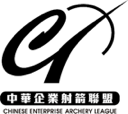 2022中華企業射箭聯賽4年企業隊伍選手指名申請表企業隊名稱：_______________________     本隊啟用指名權，指定選手__________________加入參與2022中華企業射箭聯賽4年，並依中華企業射箭聯盟選秀辦法第十條第四點：指名權則計入第一輪選秀，知悉本隊將於本年度選秀第一輪輪空。選手簽名：__________________教練簽名：__________________領隊簽名：__________________中 華 民 國           年        月        日請各隊伍於111年1月14日中午12時前提交本表至聯盟電子郵件ceal.archery@gmail.com或傳真至02-2781-3837。